(Hoja Membretada)Lugar y fecha de expediciónAsunto: CARTA DE ACEPTACIÓNDE RESIDENCIA PROFESIONALING. Fernando Iván López Matamoros   DEPTO. DE RESIDENCIAS PROFESIONALES Y SERVICIO SOCIALINSTITUTO TECNOLÓGICO SUPERIOR DE HUATUSCOP R E S E N T EPor este conducto reciba un cordial saludo, y a la vez me permito informar a usted que el/la C. NOMBRE DEL ALUMNO(A), con matrícula NÚMERO DE CONTROL alumno(a) de la carrera de NOMBRE DE LA CARRERA, ha sido aceptado para realizar su Residencia Profesional en ésta empresa; en el área o departamento NOMBRE DEL ÁREA en el período comprendido del FECHA DE INICIO Y TERMINO DE RESIDENCIA Y HORARIO, cubriendo un total de NUMERO DE HORAS bajo la asesoría de NOMBRE DEL ASESOR EXTERNO Y SU PUESTO EN LA EMPRESA.Sin más por el momento, me despido de usted agradeciendo la atención prestada.                                                                                  ATTE.                                                  Sello de la empresaGRADO, NOMBRE Y FIRMA DE LA PERSONA QUE EXPIDE LA CARTACARGO QUE DESEMPEÑA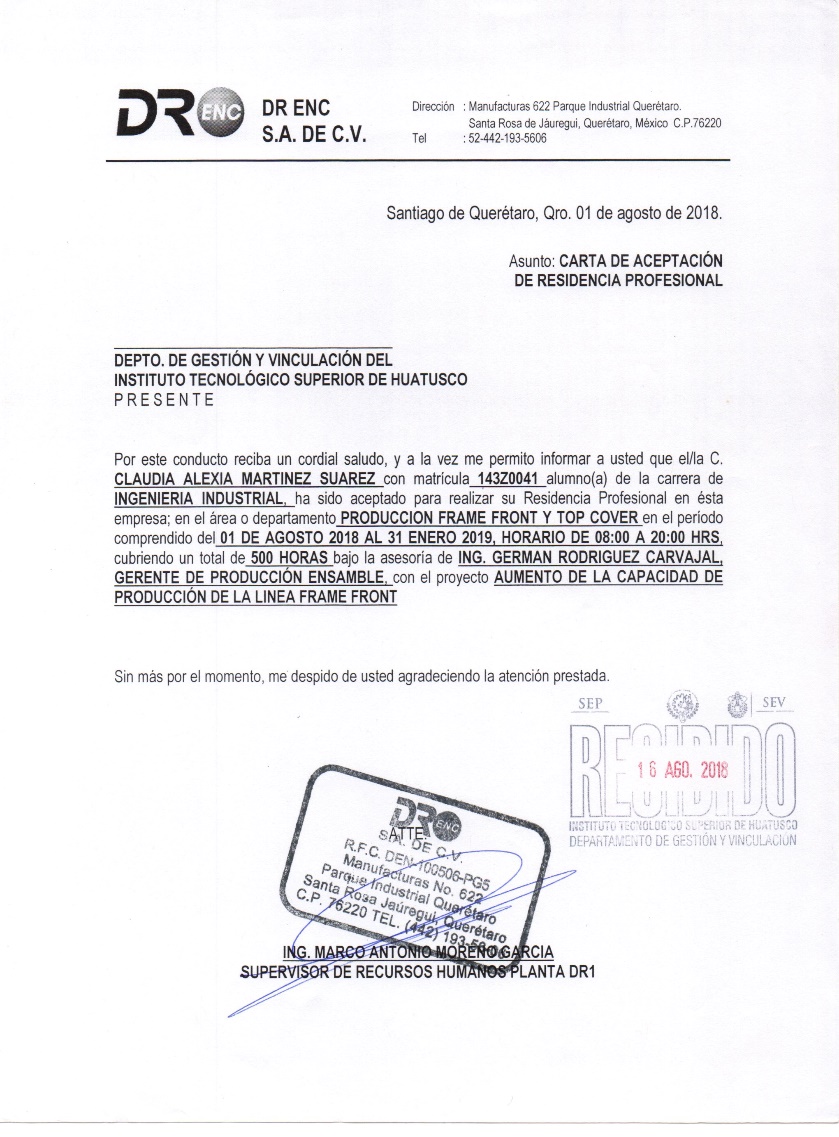 